CONFERENCE INFORMATIONDates	September 24-27, 2015Location	Renaissance	Montgomery Hotel & Spa	at the Convention Center	201 Tallapoosa Street	Montgomery, Alabama 36104Hotel Reservations	Due by August 23, 2015	Conference:  2015 ACTE Region II Leadership Conference  	Reservations may be made by phone or on the hotel website (Marriott Hotel).  Be sure to		state that the reservations are for the ACTE Region II Conference.	Phone Numbers		1-334-481-5000 (Direct line)		1-877-545-0311 (Marriott)Hotel Accommodations	Deluxe Room		$133.00 per night		14% tax plus $2.25 per night not included in above rate			Parking		Self-parking	$  12.00 per day		Valet parking	$  19.00 per day		*Note:  This rate may be subject to changeConference Registration	Due by September 10, 2015 (Form attached and on website)	Registration Fee by September 10, 2015		$200	Registration Fee after September 10, 2015		$250	Registration fee includes conference materials, breakfasts, lunch, Awards Luncheon, etc.Extra Meal Tickets	All Meals Included		$100Who Should Attend	All educators (teachers, administrators, guidance counselors, and business/education 	partners) who wish to develop their professional/leadership skillsDirections to the Hotel	By Car  		Information can be obtained on Map Quest or Google		Hotel is located off of I-65.  Take the Clay Street exit.  The hotel is located a few 		blocks on the left adjoining the Convention Center.	By Air		Hotel is 9.2 miles from Montgomery Regional AirportSilent and Not-So-Silent Auction Items	Minimum:  2 per stateContact Information	Primary Contact:		Ann Gilmore, ALACTE Executive Director		PO Box 988		Montgomery, Alabama 36101		1-334-262-4634		alacte@mindspring.com	Secondary Contact:		Becky Pierce, Conference Chair		2287 County Road 16		Clanton, Alabama 35045		1-205-755-2201		nrwpierce@aol.com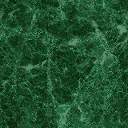 